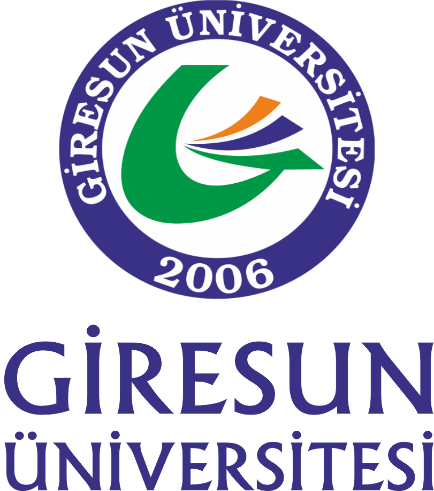 YABANCI DİLLER YÜKSEKOKULUFAALİYET RAPORU2020 YILIGiresunİÇİNDEKİLERÜST YÖNETİCİ SUNUŞU………………………………………………………………………………………………1I-GENEL BİLGİLER……………………………………………………………………………………………………….2        A-Misyon ve Vizyon…………………………………………………………………………………………………2        B-Yetki, Görev ve Sorumluluklar……………………………………………………………………………..3        C-İdareye İlişkin Bilgiler…………………………………………………………………………………………..4            1-Fiziksel Yapı………………………………………………………………………………………………………4            2-Örgüt Yapısı…………………………………………………………………………………………….………10            3-Bilgi ve Teknolojik Kaynaklar…………………………………………………………………………….12            4-İnsan Kaynakları……………………………………………………………………………………………….14            5-Sunulan Hizmetler……………………………………………………………………………………………16II-FAALİYETLERE İLİŞKİN BİLGİ VE DEĞERLENDİRMELER…………………………………………… 191. Ulusal ve Uluslararası Bilimsel Toplantılar..............................................................192. Yayınlarla İlgili Faaliyet Bilgileri ...............................................................................203. Diğer Hususlar ........................................................................................................ 23III-KURUMSAL KABİLİYET VE KAPASİTENİN DEĞERLENDİRİLMESİ……………………………….23          A-Üstünlükler………………………………………………………………………………………………………..23          B-Zayıflıklar…………………………………………………………………………………………………………..23          C-Değerlendirme…………………………………………………………………………………………………..23D- Öneri ve Tedbirler  .....……………………………………………………………………………………….24IV- İÇ KONTROL GÜVENCE BEYANI…………………………………………………………  …………………….25TABLOLAR 		BİRİM / ÜST YÖNETİCİ SUNUŞUGiresun Üniversitesi Yabancı Diller Yüksekokulu’nun,  2020 yılına ait, 5018 sayılı Kamu Mali Yönetimi ve Kontrol Kanunu ile hesap verme sorumluluğu çerçevesinde hazırlanan Faaliyet Raporu bilginize sunulmaktadır.Bu rapor, 5018 sayılı Kamu Mali Yönetimi ve Kontrol Kanununun 41. maddesi uyarınca; 2020 yılında,  Fakültemizde yapılan çalışmaları ve planlanan hedefleri içermektedir.Bilgilerinize arz ederim.08/02/2021Prof. Dr. Yusuf ŞAHİN							Yabancı Diller Yüksekokul Müdürü		I- GENEL BİLGİLERMisyon ve Vizyon MisyonKendisine Yabancı Diller Bölümü/Yabancı Diller Anabilim Dalı arasındaki koordinasyonu sağlayarak ve bu bölümde sürdürülen çalışmaları denetleyerek, öğrenim dili tamamen ve kısmen İngilizce olan bölüm/programlara gelmiş olan öğrencilerin bölümlerinde verilen dersleri bu dilde takip edebilmeleri, kendi akademik alanlarında çeşitli kaynaklara ulaşıp bunları verimli bir biçimde kullanabilmeleri, bilgi alış verişi yapabilmeleri ve bu dili gelecekteki iş yaşamlarında etkin bir biçimde kullanabilmeleri için gerekli olan okuma, dinleme, konuşma ve yazma gibi bilgi ve becerileri kazandırıp geliştirmelerine katkıda bulunmak, mümkün olduğu kadar öğrencilerin bunları başka yabancı dillerde de yapabilmelerini sağlamak, bu amaçları gerçekleştirirken öğrencilerin bilgili, kültürlü, ahlaki değerleri olan, yapıcı, yaratıcı, özgün, yeniliklere açık biçimde yetişmelerini sağlayacak yüksek standartlarda eğitim ve öğretim vermek, kurum/kuruluşlara ve kamuya başta İngilizce olmak üzere çeşitli düzeylerde yabancı dil dersleri vererek sunduğu hizmeti toplumun çeşitli katmanlarına ulaştırıp, toplumda yabancı dil eğitim/öğreniminin kalitesine katkıda bulunmaktır.VizyonFiziki ve teknik alt yapısı ile yabancı dil öğretiminde en güncel yaklaşımların, en etkili yöntemlerin, tekniklerin ve ekipmanların kullanıldığı; öğretim elemanlarının mesleki gelişimlerine ve öğrencilerin sosyal gelişimlerine olanak sağlayan bir eğitim ortamı yaratmak, Üniversitemizin genel vizyonuna ve çağdaş uluslararası niteliklere uygun biçimde öğrencilerin gerek devam edecekleri bölümlerde, gerek yaşamın farklı alanlarında kullanacakları yabancı dil bilgisini daha kolay ve kalıcı şekilde öğrenmeleri için interaktif öğretme metotları geliştirmek, Avrupa Konseyinin “Yabancı Diller Öğrenimi-Öğretimi Ortak Ölçütleri” çerçevesinde, yabancı dil(ler) öğretimi vererek öğrencilerin hem bilimsel çalışma alanlarında hem de iş hayatlarında ihtiyaç duyacakları dil becerilerini kazandırmak, öğrencilerin yabancı dil öğrenim süreçlerinde kendine güvenen, sorumlu ve bağımsız öğrenen bireyler olmalarını sağlamak, Böylelikle Yüksekokulumuzun öğrenciler tarafından öncelikli tercih edilen bir birim olmasını sağlayarak ülkenin eğitim düzeyi yüksek Yabancı Diller Yüksekokullarından birisi olmaktır.Yetki, Görev ve Sorumluluklar 1-YetkiYüksekokulumuzun Müdürü Prof.Dr.Yusuf ŞAHİN’dir. Yüksekokul Yönetim Kurulumuz, Prof. Dr. Mustafa ŞANAL (Eğitim Fakültesi Öğretim Üyesi) Prof.Dr. Bahar BİGİN SÖKMEN (Fen Edebiyat Fakültesi Öğretim Üyesi), Doç. Dr.Eren BAŞ (Fen-Edebiyat Fakültesi Öğretim Üyesi), Öğr.Gör.Yasin BİÇER (Yabancı Diller Yüksekokulu Müdür Yardımcısı), Öğr.Gör. Koray ŞAHİN (Yabancı Diller Yüksekokulu Müdür Yardımcısı ) Raportör Aytül Okşan YAYLI (Yüksekokul Sekreteri)Öğrencilerin sınıf, akademik ve idari personelin çalışma ortamlarının oluşturulması,  akademik takvimin, haftalık ders programlarının hazırlanması; istihdam edilecek akademik personelin ilan aşamasından atanmalarına kadar yapılması gereken çeşitli işlemler; açılması planlanan bölümler ile bu bölümlere alınacak öğrenci kontenjan önerileri; Akademik, İdari personel ve öğrenciler ile ilgili işlemler;2-Görev2547 Sayılı Yükseköğretim Kanunu ile 657 Sayılı Devlet Memurları Kanunu hükümlerinden kaynaklanan akademik ve idari personelin özlük hakları ile birimlerin işleyişini sağlayan iç görevlendirmeler; faaliyete geçirilmiş olan bölümlere 2547 sayılı Kanunun 21.maddesi uyarınca Bölüm Başkanı atamak,  Rektörlük aracılığı ile diğer kamu veya özel kurum ve kuruluşlar arasında yapılacak işlemlerin memurlar tarafından yapılmasını sağlamak için “Yükseköğretim Üst Kuruluşları ile Yükseköğretim Kurumlarının İdari Teşkilatı Hakkında Kanun Hükmünde 124 Sayılı Kararnamenin 38. maddesi uyarınca oluşturulması gereken personel, öğrenci işleri, evrak kayıt, ayniyat, tahakkuk, satın alma, sınav ve sekreterlik bürolarındaki işlevler; 2547 sayılı kanunun 51 ve 52. maddeleri uyarınca da personel atanması talebi ve iş görevlendirilmesi yapmak; 3-SorumlulukYüksekokul bütçesinin her yıl için çıkarılan Bütçe Kanunu hükümleri çerçevesinde etkili ve verimli olarak harcamaların gerçekleştirilmesini sağlamak ve bu konuda 5018 sayılı Kamu Mali Yönetimi ve Kontrol Kanunu’nun 31. maddesi uyarınca harcama yetkilisi olması sebebiyle de Yüksekokul Müdürlüğü sorumluluk taşımaktadır.İdareye İlişkin Bilgiler1- Fiziksel Yapı1.1- Eğitim Alanları Tablo 1: Eğitim Alanı SayılarıTablo 2: Eğitim Alanlarının Dağılımı1.2- Sosyal Alanlar1.2.1. Yemekhane, Kantin ve KafeteryaTablo 3: YemekhaneTablo 4: Kantin/KafeteryaTablo 5: Toplantı ve Konferans SalonlarıTablo 6: Hizmet Alanları1.3- Taşınır Malzeme ListesiTablo 7: Tesis, Makina ve Cihazlar Grubu TablosuTablo 8: Taşıtlar Grubu TablosuTablo 9: Demirbaşlar Grubu Tablosu2- Örgüt Yapısı Bilgi ve Teknolojik Kaynaklar 3.1- Bilişim KaynaklarıTablo 10: Yazılım ve Bilgisayarlar	3.2. Kütüphane KaynaklarıTablo 11: Kütüphane Kaynaklarının DağılımıTablo 12: Kütüphane Kaynakları Kullanım Verileri	4- İnsan Kaynakları Tablo 13: Toplam Personel Dağılımı4.1- Akademik PersonelTablo 14: Akademik Personelin Dağılımı4.2- İdari PersonelTablo 15: İdari Personel Dağılımı5- Sunulan Hizmetler	5.1- Eğitim HizmetleriTablo 16: Akademik Birim BilgileriYüksekokulumuzun Bölüm  Başkanlığı mevcut ancak var ancak bölümün altında kayıtlı öğrencimiz bulunmamaktadır.	5.2-Diğer HizmetlerBirim tarafından 2020 yılında görev alanına giren faaliyetler dışında yapmış olduğu çalışmalar ve yukarda tanımlanamayan faaliyetler bu bölümde yer alacaktır.Tablo 17: Hizmet, Bilim-Sanat, Teşvik ve Başarı Ödülleri Alan Kişi SayısıTablo 18: 2020YılındaYapılanToplumsalSorumlulukProjeleriveFaaliyetleriTablo 19: Yıllar İtibari İle Değişim Programları BütçeHareketleri	II- FAALİYETLERE İLİŞKİN BİLGİ VE DEĞERLENDİRMELER Ulusal ve Uluslararası Bilimsel ToplantılarTablo 20: Faaliyet Bilgileri Tablosu Yayınlarla İlgili Faaliyet BilgileriTablo 21: Yayınların İndekslere ve Birimlere GöreDağılımıTablo 22 :AtıfOranlarıTablo 23 : Yıllar itibari ile Atıf İndekslerde Yer Alan Giresun  Üniversitesi Adresli YayınlarTablo 24: Editörlük ve Hakemlik Yapan Öğretim Üyesi SayılarıIII- DİĞER HUSUSLAR2012 yılında eğitim-öğretime başlayan yüksekokulumuzun performansa dayalı faaliyetlerinde kurumsallaşma yolundaki özverili çalışmaları devam etmektedir.KURUMSAL KABİLİYET VE KAPASİTENİN DEĞERLENDİRİLMESİ	A-ÜstünlüklerEğitim öğretim plan ve programları hazırlanırken Avrupa Konseyi tarafından belirtilen kriterlere uyumlu davranılması,Öğretim elemanlarının üst düzey bir koordinasyonla çalışmaları ve bu durumun eğitim öğretim faaliyetlerine olumlu yansıması,Eğitim ve öğretim faaliyetlerinde teknolojik imkânlardan etkili olarak yararlanılması,Eğitim öğretim faaliyetlerinin Avrupa Konseyi Avrupa Dilleri Öğretimi Ortak Çerçeve Programı (CEFR)kapsamında Üniversitemiz farklı birimlerinde bulunan Zorunlu/İsteğe Bağlı İngilizce Hazırlık Programları için ortak olarak planlanması ve Öğretim elemanlarımızın üniversitemiz farklı birimlerinde okutulan yabancı dil derslerinde bu standartlara uygun planlama ve eğitim öğretim faaliyetlerini gerçekleştirmesi,Daha önce ilçelerdeki birimlerde zorunlu yabancı dil dersleri Uzaktan Eğitim yoluyla yüksekokulumuz personeli tarafından verilmeye başlanmıştı. Bu duruma ek olarak merkez yerleşkedeki bazı birimlerde de zorunlu yabancı dil dersleri Uzaktan eğitim sistemine dahil edilmesiyle bu derslerde program ve eğitim öğretim faaliyetleri açısından belirli bir standardın yakalanması.B-ZayıflıklarÇeşitli konularda yapılması düşünülen konferans, sempozyum gibi akademik etkinliklerin düzenlenmesinde gerekli kaynakların temininde sorunlar yaşanması,Sanatsal, sosyal, kültürel ve sportif etkinliklerin gereken sayının altında olması ve bu etkinliklere katılımın yeterli düzeyde olmaması,Öğrencilerin faydalanabilecekleri bilişim sistemlerinin henüz kurulamamış olması ve bu sebeple öğrencilerin internet tabanlı dil öğretim/öğrenim kaynaklarından yeterli düzeyde yararlanamamaları, Okulumuzda İngilizce dışındaki Almanca, Çince, Rusça gibi uluslararası geçerliliği ve önemi olan ve öğrencilerimize mesleki ve sosyal hayatlarında önemli katkılar sağlayabilecek dillerin öğretiminin henüz yapılmaması, Okulumuzun kendine ait fiziki bir mekânının olmaması ve teknik ekipman yetersizliklerinedeniyle zorluklar yaşanabilmektedir.C-DeğerlendirmeYabancı dil derslerinde teknoloji kullanımının öğretim faaliyetlerinde önemli katkı sağladığı bilinmektedir. Ancak bu teknolojilerin kullanılabilmesi için gerekli teknik ekipmanları öğretim elemanlarımız çoğunlukla kendi imkanları dahilinde temin etmekte ve derslerde mümkün olduğunca kullanmaya çabalamaktadır. Bununla birlikte öğrencilerin çeşitli çevrimiçi etkinliklere ve sınıf içi uygulamalara katılımı için gerekli olan kablosuz internet altyapısının arzu edilen verimlilikte çalışmıyor olmasının eksikliği hissedilmektedir.D- Öneri ve Tedbirler2547 Sayılı Yükseköğretim Kanununun 5. Maddesinin (ı) bendinde belirtilen zorunlu yabancı dersleri üniversitemizin çoğu biriminde Uzaktan Eğitim yoluyla okutulmaya başlanmıştır. Bu birimlerde öğrencilerin anılan derslere katılımını kolaylaştırmak için internet erişimi ve ekipman kaynaklı sorunların giderilmesinin eğitim öğretim faaliyetlerini olumlu yönde etkileyeceği öngörülmektedir. Benzer şekilde gerek hazırlık programlarında gerekse diğer birim/programlarda yürütülmekte olan yabancı dil derslerinde kullanımı artık bir zorunluluk halini almış teknolojik ekipmanların her öğretim elemanına üniversitemiz tarafından temin edilmesinin de daha sağlıklı ve verimli bir öğretim ortamı oluşturacağı düşünülmektedir.IV- İÇ KONTROL GÜVENCE BEYANIHarcama Yetkilisi olarak yetkim dahilinde;Bu raporda yer alan bilgilerin güvenilir, tam ve doğru olduğunu beyan ederim.Bu raporda açıklanan faaliyetler için idare bütçesinden harcama birimimize tahsis edilmiş kaynakların, etkili, ekonomik ve verimli bir şekilde kullanıldığını, görev ve yetki alanım çerçevesinde iç kontrol sisteminin idari ve mali kararlar ile bunlara ilişkin işlemlerin yasallık ve düzenliliği hususunda yeterli güvenceyi sağladığını ve harcama birimimizde süreç ve kontrolünün etkin olarak uygulandığını bildiririm. Bu güvence, harcama yetkilisi olarak sahip olduğum bilgi ve değerlendirmeler, iç kontroller, iç denetçi raporları ile Sayıştay raporları gibi bilgim dahilindeki hususlara dayanmaktadır. Burada raporlanmayan, idarenin menfaatlerine zarar veren herhangi bir husus hakkında bilgim olmadığını beyan ederim.    08/02/2021								Prof. Dr. Yusuf ŞAHİN								Yabancı Diller Yüksekokulu MüdürüEğitim AlanıKapasiteKapasiteKapasiteKapasiteKapasiteKapasiteToplamEğitim Alanı0–5051–7576–100101–150151–250251-ÜzeriToplamAmfi0000000Sınıf0800008Atölye0000000Diğer (…)0000000TOPLAM0800008Eğitim AlanıEğitim AlanıKapasite0–50(m²)Kapasite51–75(m²)Kapasite76–100(m²)Kapasite101–150(m²)Kapasite151–250(m²)Kapasite251-Üzeri(m²)Toplam(m²)AmfiAmfi0000000SınıfSınıf0800008AtölyeAtölye0000000Toplantı SalonuToplantı Salonu0000000Diğer (……………..)Diğer (……………..)0000000Laboratuvarlar00000000Laboratuvarlar00000000Laboratuvarlar00000000Laboratuvarlar00000000TOPLAMTOPLAM8000008Öğrenci ve Personel YemekhanesiAdetKapalı Alan (m2)Kapasite(Kişi)……... Yerleşkesi000……... Yerleşkesi000……... Yerleşkesi000……... Yerleşkesi000Kantin/Kafeterya/ Çay OcağıAdetKapalı Alan (m2)Kapasite(Kişi)000000000000Toplantı/Salon/Amfi AdıKapasite(Kişi)Toplantı Salonu(Adet)Konferans Salonu(Adet)Amfi Salonu(Adet)Faaliyet SayısıToplam0000000000000000000000000000000000000000000TOPLAM00000Kullanım AlanıOfis SayısıAlan(m2)Personel SayısıAkademik Personel812815İdari Personel2323TOPLAM1016018NoSaymanlıkKoduHarcama  Birimi AdıTaşınır GrubuTaşınır AdıÖlçü AdıToplam128728YABANCI DİLLER YÜKSEKOKULU253.2.2.99Diğer İnşaat Makineleri ve AletleriADET1228728YABANCI DİLLER YÜKSEKOKULU255.2.1.1.1.1Bilgisayar KasalarıADET1328728YABANCI DİLLER YÜKSEKOKULU255.2.1.1.2Dizüstü BilgisayarlarADET12428728YABANCI DİLLER YÜKSEKOKULU255.2.1.1.5TÜMLEŞİK (All in One) BilgisayarlarADET2528728YABANCI DİLLER YÜKSEKOKULU255.2.2.1.3Lazer YazıcılarADET5628728YABANCI DİLLER YÜKSEKOKULU255.2.2.1.8Çok Fonksiyonlu YazıcılarADET1728728YABANCI DİLLER YÜKSEKOKULU255.2.3.1Fotokopi MakineleriADET1828728YABANCI DİLLER YÜKSEKOKULU255.2.4.1.1Sabit TelefonlarADET8928728YABANCI DİLLER YÜKSEKOKULU255.2.5.1.1Projektörler (Projeksiyon Cihazları)ADET61028728YABANCI DİLLER YÜKSEKOKULU255.2.5.2.99Diğer Ses ve Görüntü ve Cihaz AletleriADET1NoSaymanlıkKoduHarcama  Birimi AdıTaşınır GrubuTaşınır AdıÖlçü AdıToplam128728-253.2.5.7-ADET0228728-253.3.2.1.1-ADET0NoSaymanlıkKoduHarcama  Birimi AdıTaşınır GrubuTaşınır AdıÖlçü AdıToplam128728YABANCI DİLLER YÜKSEKOKULU255.1.2.1Bayrak ve Flamalar ile İç Mekan DirekleriADET9228728YABANCI DİLLER YÜKSEKOKULU255.1.2.2Atatürk Büst , Mask, Pano ve Posterleri ADET1328728YABANCI DİLLER YÜKSEKOKULU255.2.99.7.1MühürlerADET2428728YABANCI DİLLER YÜKSEKOKULU255.3.1.1.1Dosya DolaplarıADET17528728YABANCI DİLLER YÜKSEKOKULU255.3.1.1.2Modüler Tip DolaplarADET2628728YABANCI DİLLER YÜKSEKOKULU255.3.1.1.4Soyunma DolaplarıADET1728728YABANCI DİLLER YÜKSEKOKULU255.3.1.2.3Çalışma MasalarıADET22828728YABANCI DİLLER YÜKSEKOKULU255.3.1.3.1Çalışma KoltuklarıADET24928728YABANCI DİLLER YÜKSEKOKULU255.3.1.3.2Misafir KoltuklarıADET161028728YABANCI DİLLER YÜKSEKOKULU255.3.1.4.5Konferans/Seminer Tipi SandalyelerADET141128728YABANCI DİLLER YÜKSEKOKULU255.3.1.7SehpalarADET151228728YABANCI DİLLER YÜKSEKOKULU255.3.1.99Diğer Büro MobilyalarıADET11328728YABANCI DİLLER YÜKSEKOKULU255.7.2.1.5Mevzuat KitaplarıADET11428728YABANCI DİLLER YÜKSEKOKULU255.8.1.1.1SıralarADET84CinsiEğitimAmaçlı (Adet)AkademikAmaçlı(Adet)SağlıkAmaçlı (Adet)İdariAmaçlı (Adet)ToplamYazılım00000Masa ÜstüBilgisayarlar00022TaşınabilirBilgisayarlar1200012Diğer Bilgisayarlar veSunucular00011Merkez KütüphaneBirim KütüphaneKoleksiyonTürüKoleksiyonTürü… yılı koleksiyon sayısı… yılı koleksiyon sayısıBasılıKitapBasılıKitap00e-KitapSatın00e-KitapAbonelik00e-KitapBağış00Dergi/e-dergiToplam00Dergi/e-dergiBasılı(Abonelik)00Dergi/e-dergiCiltli00Dergi/e-dergiE-dergiler00TezKurumsale-abonelik00TezToplam00TezBasılı  (AçıkErişim)00TezTez00Görselİşitsel KaynakDVD00Görselİşitsel KaynakGörme EngelliKoleksiyonu00ElYazmasıElYazması00Basılı NadirEserBasılı NadirEser00Dijital Taranmış Dijital Taranmış 00VeriTabanı SayısıSatın alınan00VeriTabanı SayısıAbonelik00VeriTabanı SayısıBağış00VeriTabanı SayısıEKUAL00VeriTabanı SayısıToplam00Merkez KütüphaneBirim KütüphaneOturmaKapasitesiOturmaKapasitesiKişiKütüphane Üye SayısıAkademik PersonelKişiKütüphane Üye Sayısıİdari Personel Kişi1Kütüphane Üye SayısıÖğrenciKişiÖdünçVerilen KitapSayısıAkademikPersonelAdetÖdünçVerilen KitapSayısıDoktoraÖğrencisiAdetÖdünçVerilen KitapSayısıYüksek LisansAdetÖdünçVerilen KitapSayısıLisansAdetÖdünçVerilen KitapSayısıİdari PersonelAdetÖdünçVerilen KitapSayısıDigerAdetGRÜ’yeGönderilen YayınSayısıMakaleGRÜ’yeGönderilen YayınSayısıKitap(Ödünç)GRÜ’den Gönderilen YayınSayısıMakaleGRÜ’den Gönderilen YayınSayısıKitap(Ödünç)Kadrolu PersonelKadrolu PersonelKadrolu PersonelKadrolu PersonelKadrolu PersonelKadrolu PersonelKadrolu PersonelKadrolu Personel4-d Sürekli İşçiler*4-d Sürekli İşçiler*4-d Sürekli İşçiler*4-d Sürekli İşçiler*4-d Sürekli İşçiler*4-d Sürekli İşçiler*Akademik PersonelAkademik Personelİdari Personelİdari PersonelGeçici İşçiGeçici İşçiSözleşmeli PersonelSözleşmeli PersonelGüvenlik HizmetleriGüvenlik HizmetleriTemizlik HizmetleriTemizlik HizmetleriDiğer HizmetlerDiğer HizmetlerDiğer HizmetlerGenel ToplamGenel ToplamSayıDağılım%SayıDağılım%SayıDağılım%SayıDağılım%SayıDağılım%SayıDağılım%SayıDağılım%Dağılım%SayıDağılım%Personel SayısıKadın201810%533%16--13%69Personel SayısıKadın201910%534%23--14%76Personel SayısıKadın20209%504%22--13%72Personel SayısıErkek20186%38001%1006%38Personel SayısıErkek20195%34002%1005%34Personel SayısıErkek20205%34000%1005%34Personel SayısıToplam201816%843%161%10016%100Personel SayısıToplam201915%794%212%10015%100Personel SayısıToplam202014%784%220%10014%100HizmetSınıflandırmasıHizmetSınıflandırması2020Yılı2020YılıYıllara Göre Akademik PersonelSayılarıYıllara Göre Akademik PersonelSayılarıYıllara Göre Akademik PersonelSayılarıArtış Oranı (%)PersonelDağılım Oranı %HizmetSınıflandırmasıHizmetSınıflandırmasıKadınErkek201820192020Artış Oranı (%)PersonelDağılım Oranı %ÖğretimÜyesiProfesör0000ÖğretimÜyesiDoçent0000ÖğretimÜyesiDoktor ÖğretimÜyesi0000AraştırmaGörevlisiAraştırmaGörevlisi0000ÖğretimGörevlisiÖğretimGörevlisi950100ToplamToplam950100HizmetSınıflandırmasıKadroKadroKadroKadroKadroKadroToplamToplamToplamPers.Dağılım Oranı(%)HizmetSınıflandırmasıKadınErkekKadınErkekKadınErkekToplamToplamToplamPers.Dağılım Oranı(%)HizmetSınıflandırması201820182019201920202020201820192020Pers.Dağılım Oranı(%)Genel İdari HizmetlerSınıfı30303033316,6666Sağlık HizmetleriSınıfı0000000000Teknik HizmetlerSınıfı0010100115,5555Eğitim ve Öğretim Hiz.Sınıfı1061059516151477,777Avukatlık HizmetleriSınıfı0000000000Din HizmetleriSınıfı0000000000Yardımcı HizmetlerSınıfı0000000000Toplam136145135191918100,00AkademikBirimlerAkademikBirimlerAkademikBirimSayısıProgram SayısıÖğrenciSayısıÖğrenciSayısıÖğrenciSayısıAkademikBirimlerAkademikBirimlerAkademikBirimSayısıProgram SayısıKadınErkekToplamFakülteProgramFakülteÇiftAnadalFakülteYanDalEnstitüYüksekLisansEnstitüDoktoraEnstitüLisansa BağlıDoktoraKonservatuvarBölümKonservatuvarProgramKonservatuvarÇiftAnadalKonservatuvarYanDalYüksekokulProgramYüksekokulÇiftAnadalYüksekokulYanDalMeslekYüksekokuluBölümMeslekYüksekokuluProgramToplamToplamÖdül türü2020Bilim Teşvik Ödülü0Eğitime Katkı Ödülü0Topluma Hizmet Ödülü0TÜBİTAK Ödülü0TÜBA Ödülü0Toplam ÖdülProjeAdıYürütenBirim     00DeğişimProgramlarıYıllarBaşlangıçTutarıHarcananErasmus DeğişimProgramı*201800Erasmus DeğişimProgramı*201900Erasmus DeğişimProgramı*202000Farabi DeğişimProgramı**201800Farabi DeğişimProgramı**201900Farabi DeğişimProgramı**202000Mevlana DeğişimProgramı***201800Mevlana DeğişimProgramı***201900Mevlana DeğişimProgramı***202000FAALİYET TÜRÜSAYISISempozyum ve Kongre0Konferans0Panel0Seminer0Açık Oturum0Söyleşi0Tiyatro 0Konser0Sergi0İmza Günü0Turnuva0Teknik Gezi0Eğitim Semineri0Eğlence/Şenlik Türü Etkinlik0Akademik Kurul0Kariyer Günü0…….0Birimin AdıSCISSCIAHCIToplam***NET TOPLAM(GRÜadresli ilkyazaragöre)Öğretim ÜyesiBaşına Düşen YayınSayısıYabancı Diller Yüksekokulu000000000000000000000000000000000000000000000000000000000000000000000000000000000000FakültelerToplamı000000000000000000000000Genel Toplam***000000Derleme/MakaleDerleme/MakaleUluslararası İş BirlikliDerleme/MakaleUluslararası İş BirlikliDerleme/MakaleTaramaSistemiSayısıBilimselYayın Puanıİlİlgili yılda GRÜyayınlarına toplam atıfsayısıSayısıUluUluslararası iş birlikliyayınların bilimsel yayınpuanıSCI00000SSCI00000AHCI00000YılMakaleDerlemeDiğerYayınlarToplamWOS’daindekslenen (SCI, SSCI veA&HCI)20190000WOS’daindekslenen (SCI, SSCI veA&HCI)20200000WOS tümindeksler (SCI, SSCI,A&HCI,ESCI, CPCI,BKCI)20190000WOS tümindeksler (SCI, SSCI,A&HCI,ESCI, CPCI,BKCI)20200000Scopus20190000Scopus20200000BirimlerEditörlük/Hakemlik Yapan Öğretim Üyesi SayısıEditörlük/Hakemlik Yapılan Kitap SayısıDergi Hakemliği Yapan Öğretim Üyesi SayısıHakemliği Yapılan Dergi Sayısı00000000TOPLAM0000